Fadderuka ved KBM 2018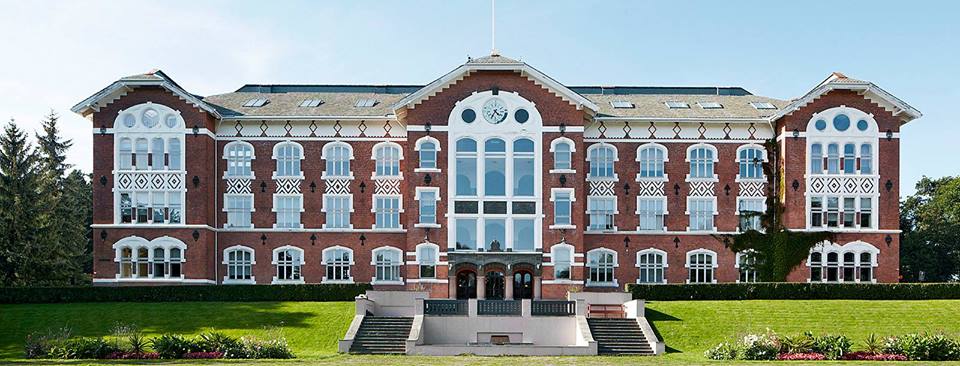 Halla og gratulerer med studieplass ved NMBU!Mitt navn er Kasper Henæs og jeg er faddersjef og arrangementansvarlig for KBM under fadderuka. Sammen med Molekylet, linjeforeningen for fakultetet vårt (KBM), fakultet for kjemi, bioteknologi og matvitenskap, ønsker jeg å ønske deg velkommen som student ved NMBU! Vi gleder oss masse til å ta deg imot og har planlagt mye leker, fest og moro for denne uka. Vi håper du kommer til å sitte igjen med mange gode minner, nye venner, opplevelser og følelsen av at du er ganske kjent på Campus Ås og hvordan det er her. Fadderuka er en gylden mulighet til å få en kick start på studentlivet her på Ås, så det anbefales å være deltagende på så mye som mulig. Studentlivet her ved NMBU er godt i seg selv, men jo mer en investerer selv, desto bedre blir det også. Husk at fadderne dine er her for at du skal ha det bra, så ikke nøl med å stille dem spørsmål! Styret i linjeforeningen er også gode kandidater å spørre ut, så ta kontakt hvis det skulle være noe. Kontaktinfo til hele styret ligger på den siste sida!Molekylet er linjeforeningen for studenter ved KBM og arrangerer årets fadderuke. Vi sørger for sosiale arrangementer i løpet av semesteret, men også faglige arrangementer som bedriftsbesøk og presentasjoner fra bedrifter. Medlemskap hos Molekylet koster 150 kr for et livslangt medlemskap. Send en e-post til molekylet@nmbu.no med navn, års trinn, studieprogram og konto nr. slik at vi har oversikt over hvem som har meldt seg inn. Overfør så 150 kr til konto nr. 1644.34.00439, her er det viktig å merke med navn og gjerne studieretning i tillegg. Medlemskap kan også betales med vipps. Vipps til 33896.PROGRAMFredag 10. August: Velkommen!Lørdag 11. August: Registreringsdag og mer fôring på Pentagon
Dette blir en lang dag, du må stå for eget fôr fram til kl 18, dette kan være egen mat eller så er det kantine på campus som fadderne vil vise dere hvor er.Søndag 12. August: RegistreringMandag 13. August: Første skoledag og fôring med NITOTirsdag 14. August: Rolig dagOnsdag 15. August: Graskurs del 1 og TemafestTorsdag 16. august: REBUSLØPET 2018Fredag 17. august: Immatrikulering og Graskurs del 2Lørdag 18. august: DUSFEST! Søndag 19. august: Felleslunsj (Rehab) og idrettsdag med NMBUi Molekylstyret kommer til å være med på alle arrangementer under hele fadderuka og fungerer som ekstrafaddere hvis fadderen din blir syk eller ikke kan møte opp. De er ikke redde for folk så det er bare å prate i vei!Om det er noen spørsmål er det bare å ta kontakt!Kasper HenæsTlf. 46313127kasphena@nmbu.noTIDSTEDHVA18.30Pentagon Møt folk! Fadderen din avtaler selv hvor 19.00Nedenfor Eplehagen Fôring, leker, bli kjent med andre fadderbarn og faddereTIDSTEDHVA09.00Utenfor biotekIkke nødvendigvis kl 0900, selve dagen begynner kl 10, men veldig viktig at du møter opp når du har avtalt med din fadder.10.00-12.00Aud MaxVelkommen til NMBU12.00-13.00Aud MaxInfo om studentweb, Canvas og IT13.00-15.00CampusOmvisning på Campus i faddergruppene.15.00-16.00UrbygningenSemesterregistrering, dette skjer puljevis.16.00-17.00SørhellingaIntro til studentsamfunnet18.00PentagonFôring på Pentagon, etter grillinga blir det tour de kringla og etter tour de kringla blir det fest.TIDSTEDHVA12.00Utenfor biotekMøt fadderne dine!13.00-15.00Aastveit, biotek«Styrken i Mangfold»TIDSTEDHVA10.00AastveitFørste dag på jobb!! -Avtal med faddergruppa diMøte før grilling med RealTek og NITO19.00TF fløy IIIGrilling med RealTek og NITO TIDSTEDHVADrøbak om været tillater. Dette er frivillig og på egen regning.18:00 – til ingen gidder merPentagon/ StorebrandLeker av noe slag, om det er dritbra i Drøbak blir dette avlyst.TIDSTEDHVA12.00SamfunnetGraskurs del 1. NMBU er kjent for sine lag og foreninger! Her får du en demonstrasjon i hva du kan fylle studiehverdagen din med de årene du skal være her! På www.molekylet.com kan du kikke litt på bilder og beskrivelser av noen av de mange foreningene. 19.00Utenfor Biotek Grillvors! 21.00SamfunnetTemafestTIDSTEDHVA18:00Utenfor Biotek Vors19:00 - sentCampusREBUS! Uten tvil verdt å få meg seg! Ta med tørsteslukking og klesskift.TIDSTED HVA 12.00Aud MaxImmatrikulering! Her blir dere skrevet inn/tatt opp ved NMBU. Dette skjer ved en høytidelig seremoni i Aud Max og alle elever blir ropt opp, hilser på rektor og dekanene og du får overrakt ditt akademiske borgerbrev som markerer inngangen til et akademisk liv! Her er antrekket det peneste du har; bunad, dress eller kjole.19.00ABC kjellerVors! 21.00SamfunnetÅrets første fredagsbodega og Graskurs del 2TIDSTEDHVASamfunnetSamfunnets rebusløp 19.00 - sentUtenfor BiotekDusfest! Opptak i linjeforenigen, molekylet!TIDSTEDHVA12.00VrimlehallenAvslutningslunsj med Molekylet! 
Molekylet ønsker å invitere alle faddere og fadderbarn på en avslutningslunsj(frokost) med enkel servering og en koselig avrunding på fadderuka! StorebrandIdrettsdag med NMBUi. Her kan du se hvilke idretter det utøves ved NMBU. FADDERUKA ER FERDIGFADDERUKA ER FERDIGFADDERUKA ER FERDIG